Primary 6b HomeworkWeek Beginning Monday 13th January 2020wsssssPlease return all homework activities and your homework diary, signed by a parent, by Friday 17th January 2020.SubjectTaskNumeracy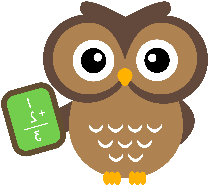 Mental MathsKatherine G Johnson – C6.4Sir Isaac Newton – C5.4Alan Turing – First/ Second level booklet C2.3Please answer the questions mentally with an adult. You do not need to write the answers in your jotter. Please also ask an adult to sign at the bottom.Literacy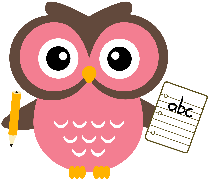 SpellingChoose different active spelling strategies to practice the spelling words written in your LITERACY JOTTER. You can carry out as many strategies as you like in your Literacy Homework Jotter but make sure to date the Active Spelling Menu at the front.Spelling Cityhttps://www.spellingcity.com/users/Primary6KirkhillClick on the link above to access this week’s chilli challenge spelling words. You are welcome to try all 3 levels but make sure you focus on the level of challenge you have selected this week. Click on the GAMES tab to access.Context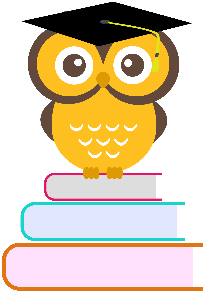 Topic – Show Racism the Red CardThe link below takes you to this year’s Show Racism the Red Card competition. Also there is the PDF document you can have a look at.Show Racism the Red Card